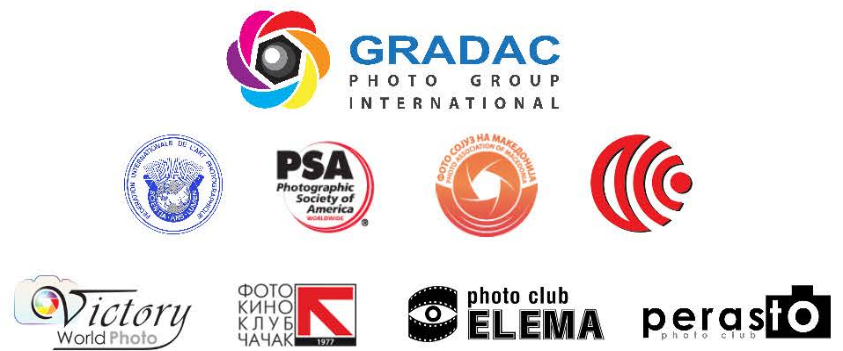 3. Internacionalni Cirkular FotografijeSPRING CLICKS CIRCUIT 2020Makedonia - Srbija – Crna GoraPropozicije izlozbi1. ORGANIZATOR3. SPRING CLICKS CIRCUIT"PERAST"                     Foto Klub "PERASTO" - Kotor, Crna Gora3. SPRING CLICKS CIRCUIT"OHRID"                       Foto Klub "OHRID" - Ohrid, Makedonija3. SPRING CLICKS CIRCUIT"CACAK"                        Foto Klub "CACAK" - Cacak, Srbija2. PATRONATIFIAP – PSA -  FSS – FSM –  2020/7GRADAC PGI  -  2020/004-006VICTORY P.W. – 2020/4-6FK PERASTO  -  2020-02FKK CACAK FK OHRID  -  3. UCESCE	Salon je otvoren za amatere i profesionalne fotografe iz celogsveta. Učesnici moraju biti autori fotografija koje šalju.Svaki učesnik može da pošalje maksimalno 4 fotografije za svaku  sekciju.Organizator može koristiti izložene radove za reprodukciju u  katalogu ipromociju bez plaćanja nadoknade za autorski honorar.4. TEME	- Cetri teme, sve cetri digitalne:A) SLOBODNA KOLOR B) PRIRODA 
C) SLOBODNA MONOHROM D) FOTO PUTOVANJASvaka fotografija može biti samo u jednoj temi.5. PRIJAVA	Autori mogu da popune online prijavu (poželjna metoda).Takođe mogu da pošalju odštampanu prijavu zajedno sa CD/DVD  naorganizatorovu adresu.6. FOTOGRAFIJE	Fotografije moraju biti u JPG formatu, maksimalne dimenzije:1920 x 1080 pixela.Za apload na sajtu https://gradacfoto.com//  fotografije kompresovati na 7-12.Bitno je da fotografija ne prelazi 2Mb. ili ih slati na CD/DVD.CD/DVD neće biti vraćani
7. IMENOVANJE FAJLOVA	Nema posebnih zahteva za ime fajla, bilo bi poželjno da bude isto kao imefotografije.8. KOTIZACIJA	Kotizacija je obavezna za sve učesnike izložbe i košta:- 30 Eura – za jednu ili dve teme,- 40 Eura – za tri ili cetri teme.- Za članove FSS 3000 dinaraRadovi autora koji ne uplate kotizaciju neće biti žirirani.Sva uputstva su na sajtu https://gradacfoto.com//9. KATALOG	On-line (PDF) katalog bice objavljen na sajtu  https://gradacfoto.com/  I njegov link ce biti posalt svim ucesnicima.10. OBJAVLJIVANJE REZULTATA	Svi autori će dobiti rezultate žiriranja e-mailom.Rezultati izložbe će takođe biti objavljeni na sajtu https://gradacfoto.com/11. ODGOVORNOST ORGANIZATORA	Organizator će sa velikom pažnjom da pristupi rukovanju  dolazne iodlazne pošte. Međutim, organizator ne prihvata nikakvu  odgovornost za štetu iligubitak prilikom transporta.12. CLANOVI ZIRIJA	3. SPRING CLICKS CIRCUIT"OHRID" – OhridVojisla Vojo Pesterac, MF FSS, EFIPA/p - SerbiaNikola Nikolov  - Photo Artist – North MacedoniaPetar Sabol - MFIAP, EFIAP/d1,  EPSA - CroatiaRezervni clan:Markovic Milan– Serbia3. SPRING CLICKS CIRCUIT"CACAK" – CacakBoro Rudic, MF FSM/AFIAP – Macedonia Branko Jakovljevic – AFIAP, MF FSS – SerbiaZoran Milutinovic – EFIAP/p, MPSA, GPSA - SerbiaReserve member:Damir Buturović, EFIAP, FA1 FSS - SerbiaDelegat FSS-a: Bojan Petrovic3. SPRING CLICKS CIRCUIT"PERASTO" – KotorRadovanović Radenko F1 FSS – Serbia Lazar Konjanovski, Photo Artist-MacedoniaMilovanovic Borislav – EFIAP/p, EPSA, GPU CR3, F1 FSS – SerbiaReserve member:Kordić Saša, Photo Artist - Montenegro13. NAGRADE	UKUPNO -  495  NAGRADE !!!3. SPRING CLICKS CIRCUIT"OHRID" – Skopje  - 169 NAGRADE !FIAP Plava Znacka za najuspešnijeg autora
FIAP Zlatna medalja za svaku temu (4 ukupno)  
+ 2 FIAP pohvala za svaku temu (8 ukupno) 
PSA Zlatna medalja za svaku temu(4 ukupno)
+ 4 PSA pohvala za svaku temu (16 ukupno)  FSM Zlatna medalja za svaku temu  (4 ukupno)+ 2 FSM pohvala za svaku temu (8 ukupno)GRADAC PGI Zlatna, Srebrna i Bronzana medalja za svaku temu (12 ukupno)+ 6 GRADAC PGI pohvala za svaku temu(24 ukupno)VICTORY P.W. Zlatna, Srebrna i Bronzana medalja za svaku temu (12 ukupno)+ 6 VICTORY P.W. pohvala za svaku temu(24 ukupno)FK OHRID Zlatna, Srebrna i Bronzana medalja za svaku temu  (12 ukupno)+ 6 SALON pohvala za svaku temu(24 ukupno)SPECIJALNA DIPLOMA OD CLANOVA ZIRIJA  (12 ukupno)SPECIJALNA POHVALA OD PREDSEDNIKA SALONA  (4 ukupno)3. SPRING CLICKS CIRCUIT"CACAK" – Cacak - 169 NAGRADE !FIAP Plava Znacka za najuspešnijeg autora
FIAP Zlatna medalja za svaku temu (4 ukupno)  
+ 2 FIAP pohvala za svaku temu (8 ukupno) 
PSA Zlatna medalja za svaku temu(4 ukupno)
+ 4 PSA pohvala za svaku temu (16 ukupno)  FSM Zlatna medalja za svaku temu  (4 ukupno)+ 2 FSM pohvala za svaku temu (8 ukupno)GRADAC PGI Zlatna, Srebrna i Bronzana medalja za svaku temu (12 ukupno)+ 6 GRADAC PGI pohvala za svaku temu(24 ukupno)VICTORY P.W. Zlatna, Srebrna i Bronzana medalja za svaku temu (12 ukupno)+ 6 VICTORY P.W. pohvala za svaku temu(24 ukupno)FKK CACAK Zlatna, Srebrna i Bronzana medalja za svaku temu  (12 ukupno)+ 6 SALON pohvala za svaku temu(24 ukupno)SPECIJALNA DIPLOMA OD CLANOVA ZIRIJA  (12 ukupno)SPECIJALNA POHVALA OD PREDSEDNIKA SALONA  (4 ukupno)3. SPRING CLICKS CIRCUIT"PERASTO" – Kotor - 157 NAGRADE !FIAP Plava Znacka za najuspešnijeg autora
FIAP Zlatna medalja za svaku temu (4 ukupno)  
+ 2 FIAP pohvala za svaku temu (8 ukupno) 
PSA Zlatna medalja za svaku temu(4 ukupno)
+ 4 PSA pohvala za svaku temu (16 ukupno)  GRADAC PGI Zlatna, Srebrna i Bronzana medalja za svaku temu (12 ukupno)+ 6 GRADAC PGI pohvala za svaku temu(24 ukupno)VICTORY P.W. Zlatna, Srebrna i Bronzana medalja za svaku temu (12 ukupno)+ 6 VICTORY P.W. pohvala za svaku temu(24 ukupno)PC PERASTO Zlatna, Srebrna i Bronzana medalja za svaku temu  (12 ukupno)+ 6 SALON pohvala za svaku temu(24 ukupno)SPECIJALNA DIPLOMA OD CLANOVA ZIRIJA  (12 ukupno)SPECIJALNA POHVALA OD PREDSEDNIKA SALONA  (4 ukupno)14. KALENDAR	Prijem radova do:     09.02.2020  
Period ziriranja:    12.02.2020. to 19.02.2020Rezultati žiriranja:  22.02.2020. na https://gradacfoto.com/, I svakom autoru personalno na e-mail.
Dostava kataloga, nagrada i pohvala autorima: 04.05.2020.15. DIGITALNA PROJEKCIJA FOTOGRAFIJA	02.05. I 03.05.2020. - Photo Club "OHRID" - Ohrid, Macedonia10.05. I 17.05.2020. - Photo Cinema Club "CACAK" - Cacak, Serbia30.05. I 31.05.2020. -  Photo Club "PERASTO" - Kotor, Montenegro16. ADRESA ZA SLANJE RADOVA	- Možete poslati štampanu prijavu  i / ili novac na ovu adresu:
Stanovcic DamirSpanskih boraca 36a11070 Belgrade, Serbia, Europe

- Prepo rucujemo da se koristi online forma prijave.17. ORGANIZACIONI ODBOR	Damir Stanovcic, predsednik organizacionog odbora,Milica Cosic
gradacfoto@gmail.com